о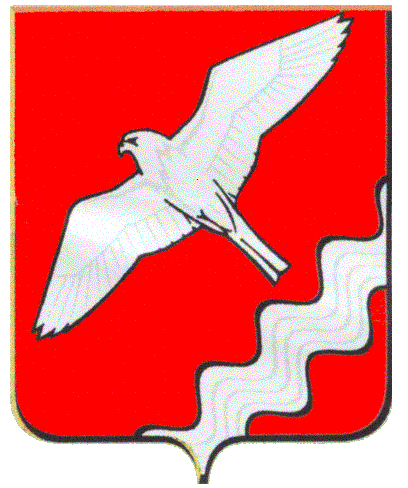 РЕВИЗИОННАЯ КОМИССИЯМУНИЦИПАЛЬНОГО ОБРАЗОВАНИЯКРАСНОУФИМСКИЙ ОКРУГРАСПОРЯЖЕНИЕот 23 декабря 2022 г.  № 78                  г. Красноуфимск                                       Об утверждении плана работы Ревизионной комиссии МОКрасноуфимский округ на 2023 годВ соответствии  с действующим  законодательством, руководствуясь Федеральными законами от 6 октября 2003 года N 131-ФЗ «Об общих принципах организации местного самоуправления в Российской Федерации», от 07 февраля 2011 ода №6-ФЗ «Об общих принципах организации деятельности контрольно-счетных органов субъектов Российской Федерации и муниципальных образований», статьями 20,32 Устава Муниципального образования  Красноуфимский округ  и Положением о Ревизионной комиссии Муниципального образования  Красноуфимский округ:1.Утвердить план работы на 2023 год (прилагается).2. Настоящее   распоряжение   вступает в силу с 01 января 2023 года.3. Опубликовать настоящее распоряжение на официальном сайте Ревизионной комиссии   МО Красноуфимский округ, в сети Интернет.4. Контроль за исполнением настоящего распоряжения оставляю за собой.Председатель  Ревизионной комиссииМО Красноуфимский округ                                                           И.Г. Тебнева.                                                                                             Утвержденраспоряжением  Ревизионнойкомиссии МО Красноуфимский округ  от 23.12.2022 № 78План работыРевизионной комиссии Муниципального образования Красноуфимский округ на 2023 год.Раздел 1.  Контрольные мероприятияРаздел 2.  Экспертно - аналитические мероприятияРаздел 3.  Другие мероприятия№ п/п.Наименование мероприятия.срок исполненияОтветственные  исполнители1.Проверке законного и эффективного использования бюджетных средств, выделенных муниципальным общеобразовательным учреждениям в 2022 году на реализацию мероприятий «Современная школа» (Создание центра «Точка роста») в  рамках  реализации Стратегии социально-экономического развития Муниципального образования Красноуфимский округ до 2035 года.январьПредседатель и инспектора  Ревизионной комиссии МО Красноуфимский округ2.Проверка   законности и эффективности использования  бюджетных  средств, выделенных  на  капитальный ремонт спортзала МАОУ «Криулинская СОШ» в 2022 году.февральПредседатель и инспектора  Ревизионной комиссии МО Красноуфимский округ2.Проверка достоверности, полноты  и соответствия  нормативным требованиям  составления и предоставления бюджетной отчетности главных  администраторов  бюджетных  средств за 2022 год.мартПредседатель и инспектора Ревизионной комиссии МО Красноуфимский округ3.  Оценка  эффективности   внедрения  механизмов инициативного бюджетирования на территории МО Красноуфимский округ  в 2022 году.май-июньПредседатель и инспектора  Ревизионной комиссии МО Красноуфимский округ  5.Проверка использования бюджетных средств, выделенных на выполнение муниципального задания в 2022 году (библиотечное обслуживание) МБУК «Центр по культуре, народному творчеству и библиотечному обслуживанию»август -сентябрьПредседатель и инспектора Ревизионной комиссии МО Красноуфимский округ   6.Аудит в сфере закупок товаров, работ и услуг, осуществленных в 2022 году , по  замене ограждения территории образовательных учреждений  в рамках антитеррористической безопасности.сентябрь- октябрьПредседатель и инспектора  Ревизионной комиссии МО Красноуфимский округ7.Аудит эффективности использования средств местного бюджета на закупку контейнеров для твердых коммунальных отходов   в 2022 году, а также соблюдения порядка управления и распоряжения имуществом, переданным на праве оперативного управления.ноябрь-   декабрьПредседатель и инспектора  Ревизионной комиссии МО Красноуфимский округ№ п/п.Наименование мероприятия.срок     исполненияОтветственные  исполнители1.«Анализ выполнения Прогнозного плана (программы) приватизации Муниципального образования Красноуфимский округ за 2020-2022 годы». Июнь- июльПредседатель и инспектора  Ревизионной комиссии МО Красноуфимский округ2.  Внешняя   проверка  отчёта  об исполнении   бюджета  МО Красноуфимский округ  за 2022 год.март - апрельПредседатель и инспектора Ревизионной комиссии МО Красноуфимский округ1.Экспертиза   проекта  решения Думы МО Красноуфимский округ «Об исполнении бюджета  МО  Красноуфимский округ  за 2022 год».Не превышает один месяцс даты поступленияПредседатель и инспектора  Ревизионной комиссии МО Красноуфимский округ2.Экспертиза проектов решений Думы МО Красноуфимский округ «О внесении изменений в решение Думы Муниципального образования Красноуфимский округ «О бюджете Муниципального образования        Красноуфимский округ на 2023 год и плановый период  2024 -2025 годов».В течение  5  дней  с даты  поступленияПредседатель  Ревизионной комиссии МО Красноуфимский округ3.Подготовка   информации  о ходе  исполнении  бюджета  МО Красноуфимский округ за   отчётный  период  2023 года (1 квартал, 1 полугодие, 9 месяцев).5 рабочих дней  с даты  поступленияПредседатель   и инспектора  Ревизионной комиссии МО Красноуфимский округ                                                                                                                                                                                                                                   4.Экспертиза проектов  постановлений  Администрации  МО   Красноуфимский округ   об    утверждении   муниципальных   программ  либо  о внесении    изменений   в  действующие  муниципальные   программы.   10 календарных дней  с даты поступленияПредседатель  и инспектора  Ревизионной комиссии МО Красноуфимский округ                                                                                                                                                                                                                                    5.Экспертиза   проектов   муниципальных  правовых   актов  в части, касающихся   расходных обязательств МО   Красноуфимский округ10 календарных дней  с даты поступленияПредседатель   и инспектора  Ревизионной комиссии МО Красноуфимский округ6Анализ бюджетного процесса в МО Красноуфимский   округ   В течение годаПредседатель   и инспектора  Ревизионной комиссии МО Красноуфимский округ7.Экспертиза проекта  решения Думы  Муниципального образования Красноуфимский округ «О бюджете Муниципального образования        Красноуфимский округ  на  2024 год  и плановый период 2025 -2026 годов»В течение 7 рабочих дней  с даты поступленияПредседатель и инспектора  Ревизионной комиссии МО Красноуфимский округ8.Подготовка  и размещение  на официальном сайте  Ревизионной  комиссии МО Красноуфимский   округ   в  информационно-телекоммуникационной сети «Интернет» отчёта о деятельности   Ревизионной  комиссии МО Красноуфимский   округ   за 2022 год и  направление его в Думы  Муниципального образования        Красноуфимский округ  1 квартал 2023 годаПредседатель Ревизионной комиссии МО Красноуфимский округ9.Подготовка  отчёта о работе   Ревизионной  комиссии МО Красноуфимский   округ   за 2022 год и направление  в Счётную палату  Свердловской области.По мере необходимостиПредседатель Ревизионной комиссии МО Красноуфимский округ10. Осуществление   мероприятий по противодействию   коррупции.В течение годаПредседатель   и инспектора  Ревизионной комиссии МО Красноуфимский округ11.Подготовка информации о ходе   выполнения требований и предложений  Ревизионной комиссии МО Красноуфимский округ объектами  контрольных мероприятий по направленным представлениям, предписаниям и информационным  письмам.в течении годаПредседатель Ревизионной комиссии МО Красноуфимский округ12.Подготовка информации о   результатах аудита в сфере закупок, размещения в единой информационной системе в сфере закупок. декабрь2023 годаПредседатель Ревизионной комиссии МО Красноуфимский округ13.Подготовка и утверждение плана работы    Ревизионной  комиссии МО  Красноуфимский   округ  на  2024 год.декабрь2023 годаПредседатель Ревизионной комиссии МО Красноуфимский округ14.Участие в работе:- заседаний Думы МО Красноуфимский   округ;  - постоянных депутатских комиссий Думы МО Красноуфимский   округ;- конференций и совещаний контрольно-счётных органов Свердловской  области.По плану работы Думы МО Красноуфимский   округ.По письмам  Счётной палаты Свердловской областиПредседатель Ревизионной комиссии МО Красноуфимский округ15.Взаимодействие со Счётной палатой Свердловской области, контрольно-счетными органами муниципальных образований Свердловской области, Союза МКСО.ПостоянноПредседатель Ревизионной комиссии МО Красноуфимский округ16.Направление запросов в финансовый отдел, Администрацию, другие учреждения и организации.В течение годаПредседатель Ревизионной комиссии МО Красноуфимский округ17.Проведение совещаний с депутатами Думы, служащими Администрации, руководителями муниципальных учреждений и т. д.По мере необходимостиПредседатель Ревизионной комиссии МО Красноуфимский округ18.Разработка, актуализация и утверждение стандартов внешнего муниципального финансового контроля, классификатора нарушений, выявляемых в ходе внешнего муниципального финансового контроля и иных локальных нормативных актов по вопросам организации деятельности Ревизионной комиссии МО Красноуфимский округВ течение годаПредседатель Ревизионной комиссии МО Красноуфимский округ19.Обмен информацией с правоохранительными органами и другими контрольными органами городского округаПо мере необходимостиПредседатель Ревизионной комиссии МО Красноуфимский округ20.Подготовка и размещение на официальном сайте Ревизионной комиссии МО Красноуфимский   округ   в информационно-телекоммуникационной сети «Интернет» информации о  деятельности   Ревизионной   комиссии Муниципального образования   Красноуфимский округ .В течение годаИнспектор Ревизионной комиссии МО Красноуфимский округ21.Размещение в соцсетях «В Контакте» и «Одноклассники»  общей информации об   Ревизионной   комиссии Муниципального образования   Красноуфимский округ    о её деятельности.В течение годаИнспектор Ревизионной комиссии МО Красноуфимский округ